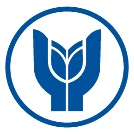 YAŞAR UNIVERSITY GRADUATE SCHOOLPhD QUALIFYING EXAM JURY PROPOSAL FORM1 ORCID (Open Researcher and Contributor ID) is received from https://orcid.org/ 2 Qualifying exam jury is made up of five academic members including at least two academic members from a different university. Upon proposals, the administrative board of the graduate school decides whether the advisor is entitled to voting. If the advisor is not entitled to voting, the jury is formed with six academic members. STUDENT’SSTUDENT’SSTUDENT’SName SurnameDATE and SIGNATURENumberDATE and SIGNATUREORCID1DATE and SIGNATUREProgramDATE and SIGNATUREThesis TitleTO THE DIRECTOR’S OFFICE OF THE GRADUATE SCHOOL,The above-mentioned student, whose transcript has been attached, qualifies for taking PhD Qualifying Exam as s/he satisfies the requirements by having taken minimum 7 courses and seminar course and having successfully completed 60 ECTS. It has been decided that the PhD Qualifying Exam Jury will be formed by the following academic members who will administer the written and oral exam on the proposed date and at the proposed time and place. All committee members and students, within the scope of Personal Data Protection Law No. 6698, T.R. Yaşar University has declared that it has read and understood the entirety of the Clarification Text (www.yasar.edu.tr/kvkk) on KVKK. Kindly submitted for your information and necessary action.TO THE DIRECTOR’S OFFICE OF THE GRADUATE SCHOOL,The above-mentioned student, whose transcript has been attached, qualifies for taking PhD Qualifying Exam as s/he satisfies the requirements by having taken minimum 7 courses and seminar course and having successfully completed 60 ECTS. It has been decided that the PhD Qualifying Exam Jury will be formed by the following academic members who will administer the written and oral exam on the proposed date and at the proposed time and place. All committee members and students, within the scope of Personal Data Protection Law No. 6698, T.R. Yaşar University has declared that it has read and understood the entirety of the Clarification Text (www.yasar.edu.tr/kvkk) on KVKK. Kindly submitted for your information and necessary action.Head of the Department Name Surname: Date:Signature: PhD QUALIFYING EXAM COMMITTEEPhD QUALIFYING EXAM COMMITTEECommittee Chair’s Title, Name Surname:  Date:Signature:Committee Member’s Title, Name Surname:  Date:Signature:Committee Member’s Title, Name Surname:  Date:Signature:Committee Member’s Title, Name Surname:  Date:Signature:Committee Member’s Title, Name Surname:  Date:Signature:QUALIFYING EXAM JURY PROPOSAL2QUALIFYING EXAM JURY PROPOSAL2QUALIFYING EXAM JURY PROPOSAL2QUALIFYING EXAM JURY PROPOSAL2Proposal for Advisor’s Right to Vote:           Has the right to vote.                 Does not has the right to vote.Proposal for Advisor’s Right to Vote:           Has the right to vote.                 Does not has the right to vote.Proposal for Advisor’s Right to Vote:           Has the right to vote.                 Does not has the right to vote.Proposal for Advisor’s Right to Vote:           Has the right to vote.                 Does not has the right to vote.JURY MEMBERSJURY MEMBERSInstitute and Institutional e-mail addressInstitute and Institutional e-mail address1. Advisor Title Name Surname: 1. Advisor Title Name Surname: 2. Member: 2. Member: 3. Member: 3. Member: 4. Member: 4. Member: 5. Member: 5. Member: 6. Member: 6. Member: SUBSTITUTE JURY MEMBERSSUBSTITUTE JURY MEMBERSInstitute and Institutional e-mail addressInstitute and Institutional e-mail address1. Member (Internal): 1. Member (Internal): 2. Member (External): 2. Member (External): Qualification Exam InformationQualification Exam InformationQualification Exam InformationQualification Exam InformationWritten Exam Date: Time: Time: Place: Oral Exam Date: Time: Time: Place: 